KING’S PARK SECONDARY SCHOOL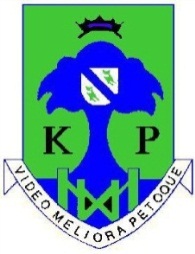 PARENT PARTNERSHIP MINUTES OF VIRTUAL TEAMS MEETING: 7th September 2021Present:								  Apologies: Kirsty Ayed		Katy Cook		Rubina Khan		  Claire DavidsonDavid Braid		Elspeth Gardner	Kate Hollands		  Susan CairnsLorraine Bertolini	Elaine Harvey		Ruth Kelly		  Helen McMeekinGeraldine Moreau	Katriona Greig		Judith Stevenson	  Lynn Hodge	  Marjory Martin		Miriella Bikanga Ada	Mark McFarlane	  Unable to join:Alison Thyne		Sandra Barclay			  Ali Preston		Rachel Callaghan			  Louise Brown		Chubado Hamman					  				 Welcome and Apologies.Elspeth Gardner welcomed everyone to the meeting.Introduction and guidelines to online meetings.Stay on mute. Use raise hand or chat if you wish to ask a question or make a statement.Introduction and questions to Mark McFarlane, new Campus Police Officer.PC McFarlane has 7 years of mainly front-line experience. He is keen to be involved with extra-curricular out-door activities and sees his key role as supporting young people and keeping them safe. He is keen to build positive relationships with young people and with the wider school community including addressing school and community issues with littering and vandalism.Minutes of previous meeting and matters arising.Minutes proposed by Lorraine Bertolini and seconded by Geraldine Moreau.Correspondence.As shared by Elspeth with the PP and the wider parent forum regarding training opportunities and parent forums, etc.Treasurer’s report and funding bids.Current balance: £2024.54.PP account is now accessible through on-line banking. Elspeth and Marjory have sign-on access to the account.There are no funding bids.Questions for senior staff from parents.Mrs. Ayed started by thanking KingsPark parents for the kind and thoughtful cards and gifts given to ALL staff at KPSS at the end of the last academic year. All staff have returned rested and enthusiastic for the new term. There are some staff and some young people currently Covid positive or awaiting test results. Mrs. Ayed also introduced Mr Braid to the PP as he has taken on an additional whole school role for personal development.Vandalism: There have been two incidents of vandalism in the recently refurbished BGE boys’ toilets. Taps were damaged causing flooding and seats have been broken. If this continues, toilets may have to be closed except for those with a medical pass (already issued in consultation with pastoral care). At present, all toilets are open but young people are encouraged to only go during break and lunch to minimise disruption to learning.Assessments: The first assessment period is planned for 06/12/21-16/12/21. It is likely that assessments will be held during class time as happened last academic year. There will be no study leave for this assessment period. A next assessment period has been set by SQA for 26/04/22-01/06/22. Supported study and interventions are planned as usual and SQA guidance up-dates will be shared as and when received. Classwork: All teachers are made aware of young people who are isolating so that classwork can be posted on SMH (satchel 1) and/or Showbie. Please contact the school if there are any difficulties regarding this.  S1 don’t currently have I-pads but have been encouraged to download the satchel 1 app on their phones. Apple accounts have now been issued for S1 and new enrolments, distribution of I=pads will follow on a class by class basis. Above all though, the school are keen to stress the importance of rest and recovery if young people are unwell.SQA Results.See attached presentation at end of minutes. Appointment of associate senior leadership team member.  Mr David Braid, faculty head of science will be analysing SQA results and school tracking data to guide the development of mentoring programmes and targeted supported study. He will be looking to adapt and refine supported study to best meet the needs of young people. These interventions and support are aimed at all year groups in senior phase. AOCB. There was a question from the PP regarding “No Award” on SQA certificates. The school has a positive presentation policy, as a result and for various reasons, there is always a percentage of No Awards. This is the case every year and not a result of the unusual circumstances faced in the last academic year.Elspeth closed the meeting by wishing Mr Braid well in his new role and congratulated staff and young people for their hard work and commitment through a challenging year.Next meeting and AGM, Tuesday 5th October 2021 at 1830